ČTVRTEK Rozcvička…Rozehřátí-  Hlava, ramena, kolena, palce. -cvičíme podle hudby, dotýkáme se při refrénu zmíněných částí na těle https://www.youtube.com/watch?v=h0XcdGIKTIY   Komunitní kruh  1. Procvičování mluvidel:  3. Báseň:      opakujeme báseň z předešlého dne:              Pojďme ven si spolu hrát!Běhat, skákat, sáňkovat.Já mám super kombinézu,hned si do ní celý/á vlezu.Čepice přes obě uši,podívejte, jak mi sluší!A na ruce rukavice, kdyby byla fujavice.Kolem krku šálu dlouhou,trvalo to chvilku pouhou.Žádný mráz mě nezaskočí, koukají mi jenom oči!ČEPICEČepice mi hodně sluší,schovává mi obě uši.K čepici mám rukavice,kdyby přišla fujavice. Svačina/pauza cca 30min  Výtvarná a rozumová výchova a) Hra: Hraje co nejvíce členů domácnosti. Sedněte si do kroužku. Začíná nejmladší člen domácnosti. Vždy se začíná větou:  ,, Pojedu na hory a do kufru si zabalím " a řekne nějakou část oblečení, vhodné na hory. Další člen opakuje původní větu i s oblečením, které řekl předcházející člen a přidá další kus oblečení. Takto hra pokračuje i u ostatních, dokud nedojdeme k prvnímu vymýšlejícímu, nebo můžeme pokračovat v dalším kole.b) Vy: Pomůcky karton či čtvrtka, provázek, či bavlna, tužka papír, nůžky děrovačka.S dětmi obkreslíme na karton či čtvrtku čepici nebo rukavice. Vystřihneme (čtvrtku děti zvládnou samy, ale karton je příliš těžký). Po obvodu děrovačkou, nebo špičkou nůžek rodiče udělají dírky a děti provlékají bavlnku po obvodu, jako by šily. Pobyt venkuEnvironmentální výchovaKaždý si vybere jednu barvu a venku pozorujeme, kolik lidí potkáme a bude mít v té naší barvě něco na sobě oblečeného např.: čepice, bunda,OBĚDDěti pomáhají s prostřením stolu. Správné rozložení příboru.a také pomáhají s úklidem ze stolu po obědě. Pohádka k odpočinku: https://www.youtube.com/watch?v=XEQaQb_Jk18Pracovní listy: Nakresli stejný počet puntíků, jako je oblečení v řadě.Najdi stejné rukavičky a stejně vybarvi.Najdi stejný obrázek a spoj. 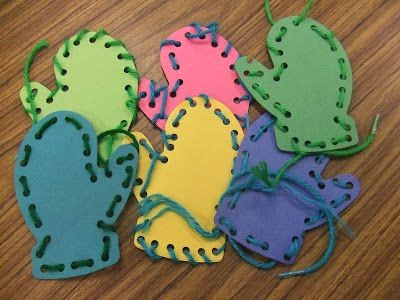 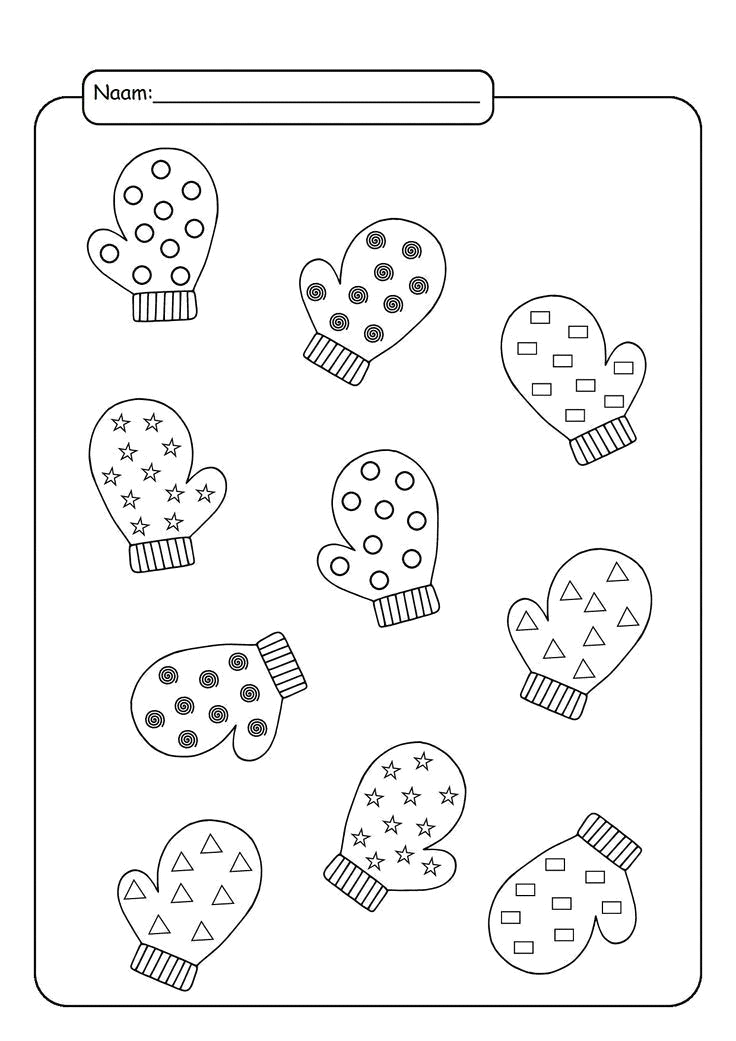 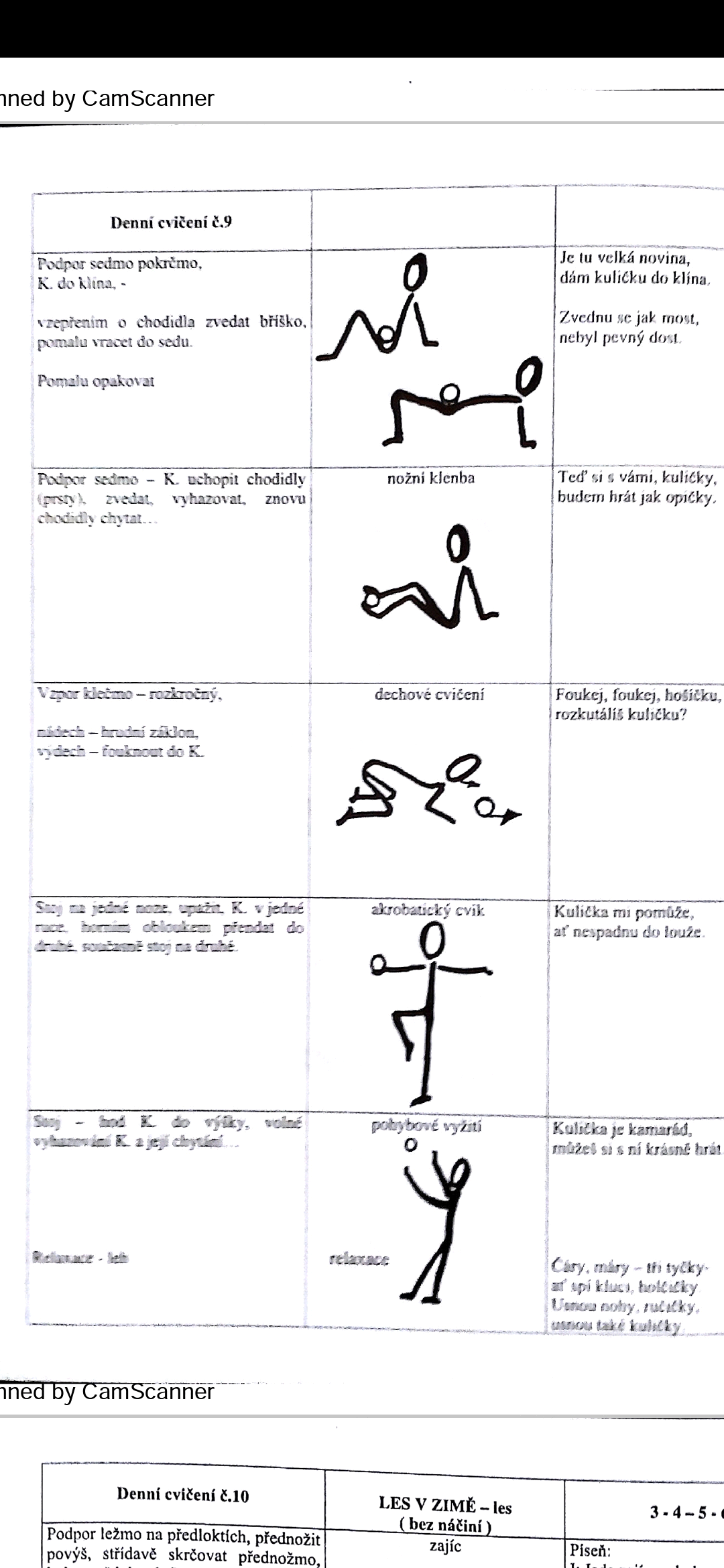 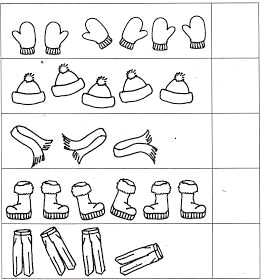 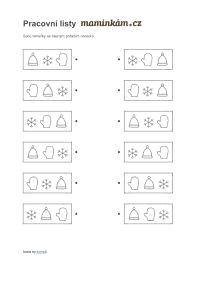 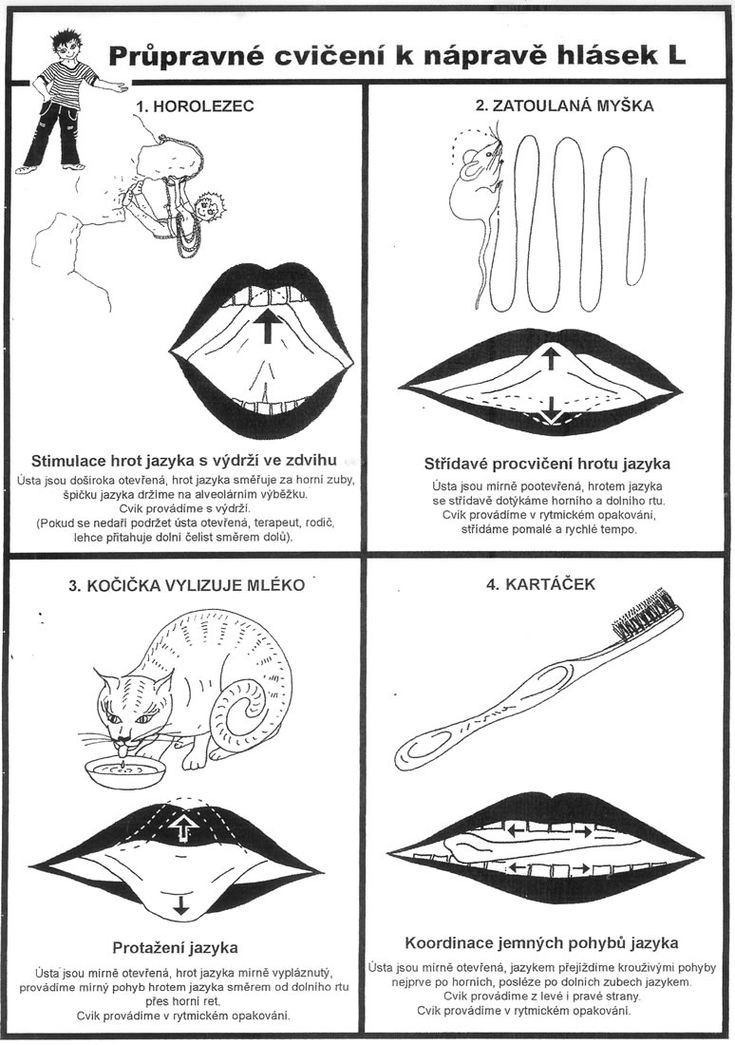 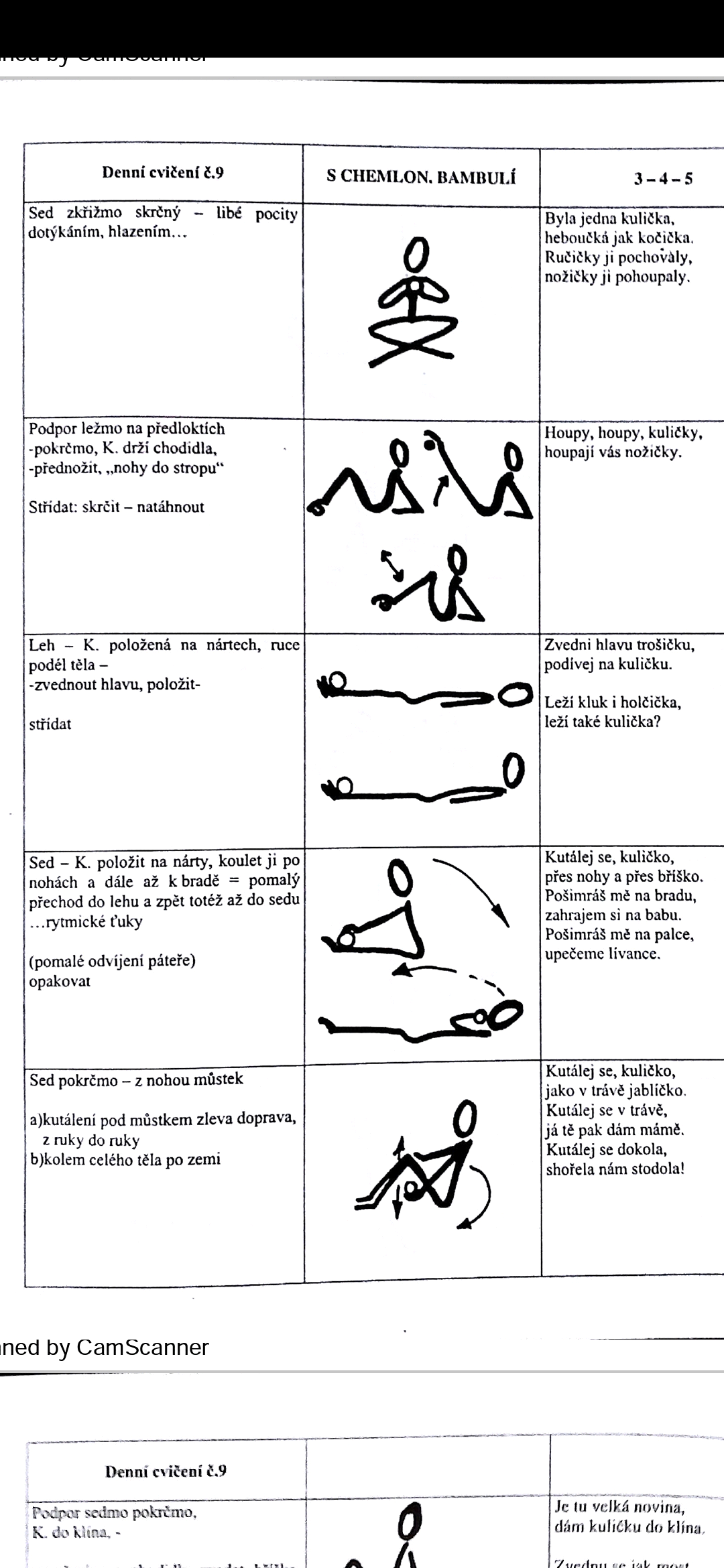 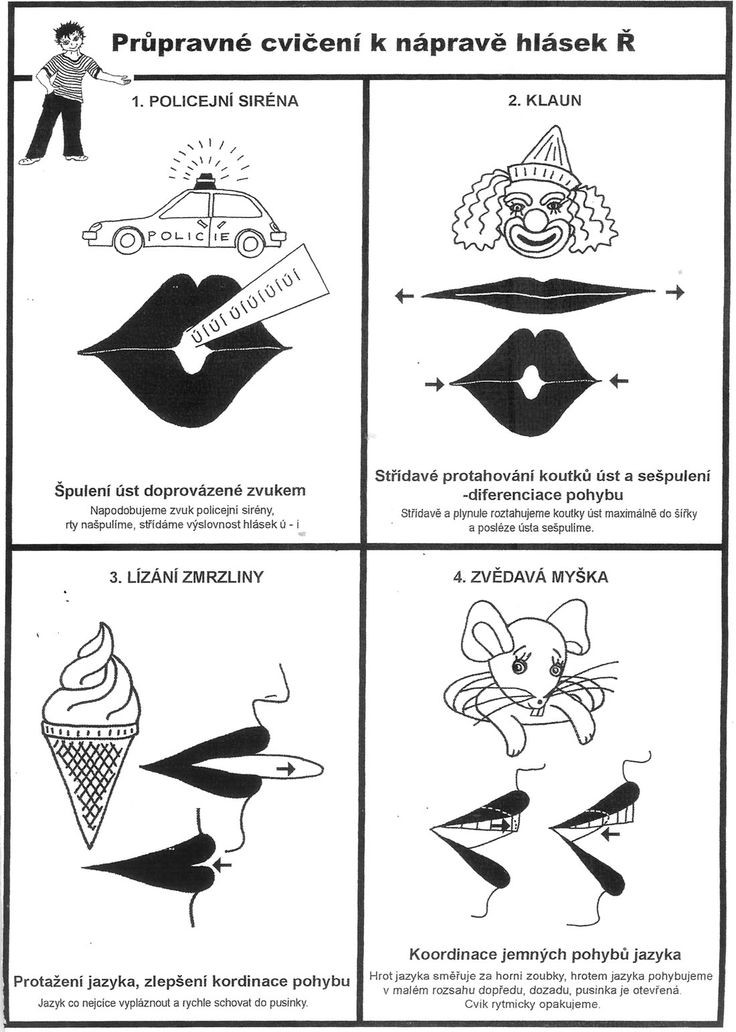 